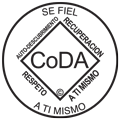 Junta Intergrupal Minutas de Marzo 15,2019Intergrupal Hispana de California
1105 Bluff Rd. Montebello CA 90640La Junta se llevó a cabo el día Viernes 17 de Mayo, 2019      Comenzó a las 7:02 La Junta fue abierta por el coordinador Benito quien leyó el Preámbulo de CodependienteQuinto concepto Doce Conceptos de Servicio - Codependientes Anónimos - CoDA.orgQuinta Tradición Cada grupo tiene un objetivo primordial: Llevar el mensaje a otros codependientes que aún sufren.Asistencia: 24 Miembros Miembros con Derecho a Voto.- 19Mesa de Servicio. - 10Coordinador General		 Benito Secretaria			 Brenda	Tesorero 		 	 UlisesLiteratura 	 		 Luz MaríaPágina Web			 AntonioFolleto Informativo		 Norma  Mesa de Eventos		 JulioMesa Pro-conferencia		 AbigailInformación al Público 	 HéctorSoCal 				 NoraVisitas: (5)                                  Roció, Ángel, Emilia, Rosalba, Jorge, RosaRepresentantes del Grupo (10)Grupo Alegría y plenitud		RufinoGrupo Aprendiendo A Amar		MartitaGrupo Auto liberación			BetoGrupo Camino a la Libertad		ClaraGrupo Florecer			AbigailGrupo Generación con Esperanza	 DorisGrupo Libertad		              IsabelGrupo Nueva Esperanza		Abelardo	 Grupo Metamorfosis			ClaraGrupo una Luz en el Camino		FlorREPORTE DE LA MESA DE SERVICIOREPORTE DEL COORDINADOR: (Benito)Visito al Grupo Solo por Hoy y les dio la información de los eventos y los invito para los eventos.REPORTE DE LA SECRETARIA (Brenda)Envié la minuta del mes de abril y la lista de eventos.*Se recibió una carta de invitación a compartir de parte del Grupo Nueva Esperanza para el día 29 de mayo a las 7:00 a 8:00 pmREPORTE DE TESORERÍA (Ulises)Balance Marzo		$     995.76Reserva			$     200.00   Séptima de los Grupos	$      145.00       Séptima Intergrupal		$       57.00       		Total		$ 1’397.76  Manual de Servicio		   -   180.00   Compra de Pan	                -    14.47Copias de Secretaria		   -      4.98  Copias de Tesorero		   -      7.11   		Total		$ 1,191.20   *El compañero Ulises informo que visito 5 grupos Generación con Esperanza, Nuevo Amanecer, Una Luz en tu Camino, Unidos en Recuperación, Auto liberación. Se dio la información acerca de los servicios que van a estar vacantes en junio y también de los eventos a nivel local y nacional. REPORTE DEL BOLETÍN INFORMATIVO (Norma)Hizo 15 boletines, todos se han vendido, Tiene los eventos al día, aniversarios y maratónicas, el foro del grupo por teléfono, la información de SoCal y dela mundial, en trozos de la literatura puse algo sobre la guía para manejar desacuerdos y traje copias. Reporte financiero del boletín de noviembre 2018 a Mayo 2019, en los últimos boletines son 90 copias, 6 copias por boletín, costo de copias $.06 , consto de tinta por mes $ 6.00, compra de papel $5.00, habrá un saldo en negativo de 7.50, se recaudan $7.50 de la venta de boletín, gasto total $48.50, ingreso $45.00 balance negativo $3.50, en inventario tengo la grapadora y el file del boletín.REPORTE DE EVENTOS (Julio)Informo sobre la Maratónica Intergrupal mayo 11,2019. Todo fue un éxito. Gracias a todos los grupos por apoyarnos con la comida muy rica y sus contribuciones. GraciasFondo de eventos 	Caja $ 1,424.00Colecto en la Maratónica         342.54Total				1,766.54REPORTE DE Pro-conferencia (Abigail)La conferencia se llevará a cabo el día 2 de noviembre en el 8441 E. Florence Ave. Downey 91220 Horario 9:00 am a 9:00 pm$ 475.00 por el salónOcupamos el dinero para pagar el salónREPORTE PAGE WEB (Antonio)Nueva Esperanza		Maratónica		mayo 25 10:00 a 8:30Grupo Aprendiendo a Amar      Reunión		mayo 25 con Orador en su sesión mensualGrupo en línea (tendrá su sesión mensual el día 26 del presente con el tema Resentimiento 10:00 a 12:00Generación con Esperanza	Aniversario		junio 18Auto liberación		Aniversario 		junio 22 REPORTE DE COMITÉ DE INFORMACIÓN AL PÚBLICO (Héctor)Se entregaron los últimos 200  flyers Se tiene en caja $197.00 en caja y no hay flyers.Faltarían $ 153.00 para completar $ 350.00  para poder comprar 5,000.00 Flyers a colores en caso de que el siguiente servidor del IP guste seguir trabajando con lo la misma dinámica.REPORTE DE LITERATURA (Luz María)Efectivo Inicial   $   318.23Total recibido          566.61Copias		             3.00Cash disponible $   881.84Decimo Paso              59.00Efectivo Total	    $  940.84REPORTE DE SOCAL (Nora):Informo que fue la junta de Socal y dio el aviso de la conferencia el sábado 8 de junio la compañera R osa y Nora van a tener un Tema “Trabajando mi espiritualidad” con el primer, segundo y tercer paso y como trabajar el cuarto y Quinto paso con el libro verde de Coda.Dio información sobre la mundial que se va a llevar acabo en Georgia, trajo flyers donde estaba toda la información y la dirección para las donaciones de Socal Coda y para la mundial querían hacer.Se le olvido pedir el dinero para el Socal Coda.OBSERVACIONES:La compañera Flor del Grupo una luz en Tu camino Pidió sugerencia porque están teniendo problemas para encontrar padrinos y madrinas para las personas de nuestro grupo.Ulises dijo que puede ir a otros grupos a buscar padrinosDoris sugirió el folleto de apadrinamiento que es el apadrinamiento y función del apadrinamiento.Brenda sugirió que invite oradores hablar sobre el apadrinamiento.REPORTE DE RSGsGRUPO LIBERTAD 			 RSG IsabelJueves 7:00 a 9:00Sábados 1:00 a 3:00Estudiamos Pasos, Tradiciones libro de Límites1er jueves del mes tenemos orador.Grupo Armonía	 		RSG MaryJueves 7:00 a 9:00Domingo 12:00 a 2:30 PmEl l tercer Domingo tenemos un Orador.*El último jueves y el último domingo tenemos pastel para los que cumplen anosMaratónica el día 30 de Junio del 2019 de 11:00 a 7:00Grupo Auto liberación 		RSG BetoLunes a jueves 7:00 a 9:00 pm.Viernes y sábado 8:00 -10:00 pm.Domingo 5:00- 7:00 pm. Tienen un Orador invitado el último domingo orador Roberto sanando relación con mi mama de cada mes y una pequeña cena y baile con Karaoke después de la juntaEsta teniendo mucha membresía.El domingo 19 oradora tema sobreprotección a los hijos de 6 a 7El día 7 de junio al 21 de junio tendrán sus planificadas y el 22 su aniversario.La compañera Luz María informo de una junta cerrada LGBTQ que se abrirá en el grupo Auto liberación el 1ero y 3er domingo de cada mes de 1:00 a 3:00 pm.Grupo Florecer			 RSG AbigailLunes 		7:00 a 9:00 pm 	mixto Junta RegularMartes		 7:00 a 9:00 pm 	Mujeres Junta regularMiércoles	 7:00 a 9:00pm	Mixto Junta regularJueves		 7:00 a 9:00pm	Estudio de los pasosManejamos nuestra junta de puntos la tercera semana del mes después de la junta y nuestra a junta de trabajo para pasar informes y el miércoles la primera semana del mes. Después de la junta y una semana del mes juna pro-aniversario. Solo agradeciendo la visita de la compañera que llevo la información de la intergrupal. Grupo Nueva Esperanza		 RSG Abelardo Alterna: BrendaMiércoles 	7:00 a 9:00 pm Estudio de los 12 pasos y 12 TradicionesViernes	7:00 a 9:00 pm Estudio de los límites1er y 3er Domingo de Cada mes de 11:00 a 1:00 Junta de Sugerencias (antes de la junta tenemos un desayuno)Asistencia entre 10- 12 personasTuvimos un nuevo el domingo pasado.Nuestra maratónica el 25 de Mayo de 10:00 am a 8:30 pm.Grupo Generación con Esperanza  RSG Julio  Alterna: DorisSábado		6:00 a 8:00 pm 				Asistencia 15 a 20 personas1er sábado estudio de los pasos /compartimiento2do sábado el Lenguaje del Adiós lectura /compartimiento3er Sábado Lectura de Tradición /compartimiento4to Sábado Orador invitadoAniversario # 9 Junio 15, 2019 3:00 pm to 9:00 pmGrupo Alegría y Plenitud		 RSG  RufinoLunes 7:00 a 9:00pm 		asistencia 13Domingo 6:00 a 8:00pm 	asistencia 12Maratónica 21 de Septiembre de 11:00am – 7:00 pm1er Domingo Tema Libre /Orador		2do Domingo	Estudio libro verde/Tema Libre3er Domingo Tema Libre/ Convivio4to Domingo	Estudio Apadrinamiento / hora LibreGrupo Aprendiendo A Amar		 RSG MartitaViernes 7:00 a 9:00 pm  Sábado 2:00 a 4:00 pmPrimer fin de semana de cada mes un paso y una tradición Se está planeando una maratónica (fecha pendiente)Grupo Camino a la Libertad		 RSG ClaraDomingo 4:00 a 6:00 pmMiércoles 7:00 a 9:00 pmGrupo Una Luz en mi Camino	 RSG FlorMiércoles 7:00 a 9:00 Pm asistencia 7 a 16 personas Estudiamos los pasos y tradiciones y tenemos un grupo i invitado una vez al mes.Estamos teniendo problemas para encontrar padrinos y madrinas para las personas de nuestro grupo. La intergrupal nos puede dar una sugerencia.SECCIÓN DE PUNTOS:Hablar de la AutonomíaCDs de la convenciónBosquejo del foro informativoEl costo de los boletos para la convenciónDe donde se va a sacar dinero para el salón La conciencia decidió hablar los Cds de la convenciónLa conciencia aprobó con 10 votos que los cd se le entreguen al comité de eventos.El segundo fue el bosquejo de foro informativoCon 12 votos la conciencia aprobó el bosquejo.El siguiente punto fue el costo del boleto para la convención.la conciencia aprobó con 11 votos para que el precio del boleto fuera de $10.00el último punto que se trato fue de donde se va a sacar dinero para el salón.La conciencia aprobó que se saque el dinero del comité de eventos $475.00 y ese mismo día, el compañero Julio le entrego el dinero ala coordinadora pro-conferencia, la companera Abigail.Por último, se habló de la AutonomíaLa conciencia aprobó una junta Extraordinaria para el Domingo 26 de mayo de 1:00 a 3:00 en el grupo Auto liberación.La próxima Junta se llevará a cabo el día viernes 21 de junio.¡Se cerró la junta a las 9:30 con la Oración de la Serenidad!